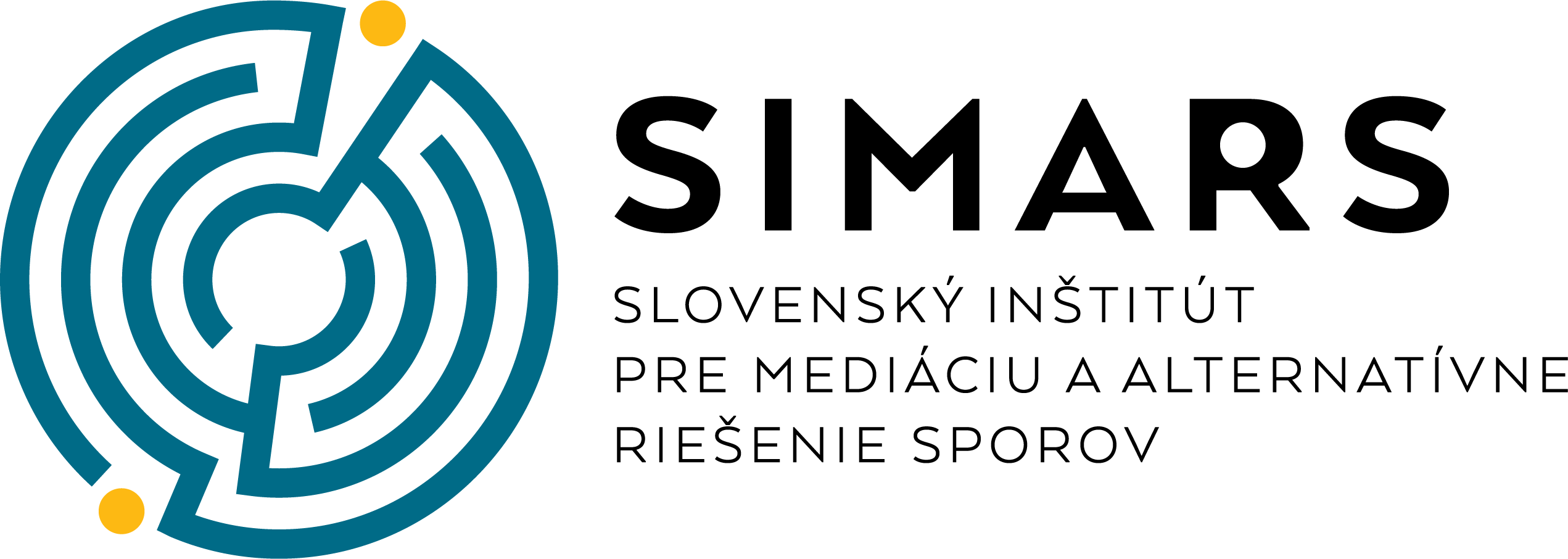 Slovenský inštitút pre mediáciu a alternatívne riešenie sporov, z.z.p.o., IČO:42053455  je  registrovaný poskytovateľ vzdelávania v registri vzdelávacích inštitúcií Ministerstva spravodlivosti, evidenčné číslo: 36, spisová značka:37237/2019/152.KurzMEDIÁTOR	Akreditované vzdelávanie  podľa ustanovenia § 9 zákona č. 420/2004 Z. z. o mediácii a o doplnení niektorých zákonov v znení neskorších predpisov
Záväzná prihláškaZáväzne sa prihlasujem na kurz MEDIÁTOR , ktorý organizuje Slovenský inštitút pre mediáciu a alternatívne riešenie sporov, z.z.p.o. v Bratislave v  zmysle § 9  zákona č.420/2004 Z.z. o mediácii a o doplnení niektorých zákonov v znení  neskorších predpisov.                                                                                                                                    Záväzne sa prihlasujem na termín kurzu so začiatkom 27. marec 2020.                                                                                                                                                                                                                                                                                                                                                                                                                 Titul, meno a priezvisko: …………………………………………..                                           Trvalé bydlisko....…......……..…..…………...……………………..Fakturačné údaje:…………………………………………………...VŠEOBECNÉ ZMLUVNÉ PODMIENKY:  Uhradený účastnícky poplatok za účasť sa v prípade neúčasti vráti organizátor v odôvodnených dôvodoch. SIMARS z.z.p.o. si vyhradzuje právo na zrušenie kurzu z dôvodu nízkeho počtu prihlásených (menej ako 8) resp. odmietnutia záujemcov prihlásených po naplnení maximálneho počtu účastníkov (15), resp inej objektívnej skutočnosti. Záujemcom, ktorí sa z tohto dôvodu kurzu nezúčastnia bude ponúknutý náhradný termín alebo im bude zaplatený poplatok vrátený.POUČENIE O SPRACOVANÍ OSOBNÝCH ÚDAJOVVyplnením osobných údajov na tejto žiadosti udeľujem ako dotknutá osoba  súhlas so spracovaním svojich osobných údajov z.z.p.o. Slovenský inštitút pre mediáciu a alternatívne riešenie sporov, Tallerova 3, 811 02 Bratislava, IČO:42053455 v rozsahu meno, priezvisko, titul, evidenčné číslo mediátora, telefonický kontakt, e-mail, fakturačná adresa IČO, DIČ, a to pre účely konania kurzu v súlade so zákonom č. 420/2004 Z. z. o mediácii a doplnení niektorých zákonov v platnom znení, vystavenia daňového dokladu a pre účely Ministerstva spravodlivosti Slovenskej republiky.   V zmysle ustanovení § 14 ods. 1 zákona č. 18/2018 Z.z.. Bol/a/ som poučený/á/, že v zmysle ustanovení § 14 ods. 3 zákona č. 18/2018 Z.z. môžem ako dotknutá osoba   kedykoľvek odvolať svoj súhlas na spracovanie osobných údajov, ktoré sa ma týkajú. Ďalej som bol/a/ informovaný/á/, že odvolanie súhlasu nemá vplyv na zákonnosť spracovania osobných údajov založeného na súhlase pred jeho odvolaním, to je pred poskytnutím súhlasu a tiež, že ako dotknutá osoba,  môžem súhlas odvolať rovnakým spôsobom, ako ho udelil/a/.V..................................... dňa ...................................................................................                                                                                                               Vlastnoručný podpisMiesto konaniaCentrum pedagogicko-psychologického poradenstva a prevencieBrnianska 47,  Bratislava- Staré Mesto                                                                           Termín27.3.2020  -  27.6.2020Organizačné zabezpečeniePrednášková miestnosť s technickým vybavením - zariadenie na powerpointovú prezentáciu, flipchart, študijné materiály, občerstvenie.Možnosť obeda v reštaurácii Patrónsky pivovar.Minimálny počet účastníkov:8, maximálny počet účastníkov: 15Zodp. Mgr.Zuzana Tomčániová,, pracovníčka Slovenského inštitútu pre mediáciu a alternatívne riešenie sporov, z.z.p.o., kontakt: admin@simars.sk,Forma  aktivity/ metódyPrezenčná forma s metódami - prednášky, praktické a rolové cvičenia, rozbor kazuistík, dialóg, diskusia, prípadové štúdie,a zážitkové cvičenia so spätnou väzbouPožadované vstupné vzdelanieVysokoškolské vzdelanie II. stupňa na vysokej škole v Slovenskej republike, alebo uznaný doklad o vysokoškolskom vzdelaní II. stupňa vydaný zahraničnou vysokou školou.Cena544,00 €   (poskytovateľ nie je plátcom DPH),Možnosť splátkového kalendára.ProgramZáklady právneho poriadku (50 hod.)1. Základy teórie právazáklady práva a právne odvetvia2. Legislatívny rámec mediácie v SRzákon o mediácii a súvisiace predpisy3. Základy občianskeho právavybrané ustanovenia občianskeho práva,základné informácie o odvetviach občianskeho práva,úprava občianskoprávnych, záväzkovoprávnych a pracovnoprávnych vzťahov (zmluvy a dohody, podmienky platnosti, forma, podstatné a iné obsahové náležitosti, plnenie zmlúv),občianske právo procesné (vybrané ustanovenia nového sporového a nesporového poriadku),4. Základy obchodného právavybrané ustanovenia obchodného práva,základné informácie o odvetviach obchodného práva,spotrebiteľské spory5. Základy pracovného právavybrané ustanovenia pracovného práva,základné informácie o odvetviach pracovného práva6. Základy rodinného právavybrané ustanovenia rodinného práva,základné informácie o odvetviach rodinného práva,úprava rodinnoprávnych vzťahov (najmä najlepší záujem dieťaťa, striedavá osobná starostlivosť, vyporiadanie podielového a bezpodielového spoluvlastníctva , vyživovacia povinnosť, rodinnoprávne spory s cudzím prvkom),7. Prierez správnym poriadkomzákladné typy zmlúv, ich tvorba a podstatné obsahové náležitosti,plynutie a prerušenie plynutia premlčacích lehôt, preklúzia8. Právna pomoc pre osoby v materiálnej núdziprávna pomoc pre osoby v materiálnej                 núdzi a mediácia9. Mediácia a probácia v trestnom práve

10. Mediácia v jednotlivých právnych systémoch vo svetecezhraničné sporyInterpersonálna komunikácia, teória konfliktov, psychologické aspekty riešenia konfliktov a tréning sociálnych zručností, pravidlá správania sa mediátora (50 hod.)1. Komunikácia a osobnosťpsychológia osobnosti a sociálna psychológia,základy komunikácie, neverbálna komunikácia a jej prejavy,medziľudská komunikácia – prvý kontakt, formulovanie správ, aktívne počúvanie, identifikácia základných foriem ľudskej komunikácie (pasívna, asertívna, agresívna a pasívne agresívna, resp. manipulatívna komunikácia),empatia a sociálna senzitivita,efektívna komunikácia a bariéry v komunikácii,techniky kladenia otázok,spätná väzba v komunikácii2. Komunikácia a konfliktdefinícia konfliktu (v širšom a užšom zmysle), pozitivistické chápanie konfliktu, konflikt ako sociálny konštrukt,typológie konfliktov,konflikt ako proces (vývojové fázy konfliktu, eskalácia konfliktu),jednostranný, skrytý a fixovaný konflikt,základy interpersonálnej komunikácie, princípy kooperácie a súperenia v medziľudskom styku,3. Komunikácia a mediáciamožnosti riešenia konfliktu – tradičné, alternatívne, resp. participatívnealternatívne riešenie konfliktov (vybraté možnosti – vyjednávanie, facilitácia, mediácia)mediácia, jej princípy, proces, možnosti a limitytypy mediácie a jej uplatnenie, motivácia k riešeniu sporu mediácioupsychologické aspekty rodinnoprávnych sporov, psychológia osobnosti dieťaťaVedenie procesu mediácie, príprava dohôdFázy mediačného procesuSpory vhodné na mediáciuRola mediátoraVedenie mediačného stretnutiaSpolupráca pri vedení mediačného stretnutiaDohoda o riešení sporu mediáciou, dohoda o začatí mediácie, mediačná dohoda (formálne a obsahové náležitosti, účinky)Tréning sociálnych zručností, pravidlá správania sa mediátora (50 hod.)Sociálna percepcia v medziľudskom stykuAsertívne správaniePrincípy kooperatívneho vyjednávania, náročné situácie pri vyjednávaníSebareflexia a schopnosť flexibility v mediačnom proceseZvládanie vlastných negatívnych emócií a neutralita (nestrannosť) v mediácii)Etický kódex mediátoraVedenie procesu mediácie, osvojenie jednotlivých fáz mediačného procesu (50 hod.)Náročné situácie pri vedení mediačného procesu (zvládanie nesúhlasu, transformácia sťažností a agresie do neutrálnych výrokov, pozitívne formy nesúhlasu, eliminácia a tlmenie eskalácie sporu, práca s nerovnováhou moci v mediácii, ovplyvňovanie atmosféry počas riešenia konfliktu, oddelené stretnutie)Vedenie procesu mediácie, osvojenie jednotlivých fáz mediačného procesu v občianskom práveVedenie procesu mediácie, osvojenie jednotlivých fáz mediačného procesu v obchodnom práveVedenie procesu mediácie, osvojenie jednotlivých fáz mediačného procesu v pracovnom práveVedenie procesu mediácie, osvojenie jednotlivých fáz mediačného procesu v rodinnom práveCieľová skupinaOsoby so záujmom získať kvalifikačné predpoklady, odborné vedomosti a zručnosti potrebné na výkon činnosti mediátora podľa zákona č. 420/2004 Z. z. o mediácii a o doplnení niektorých zákonov v znení neskorších predpisov.Rozsah200 vyučovacích hodínPeriodicita kurzu a konkrétny výber výukových dní bude vecou dohody frekventantov na prvom spoločnom stretnutí.Záverečná skúškaZáverečná skúška pozostáva zo záverečného testu (hodnotenie teoretických znalostí) a praktickej časti (riešenie prípadových štúdií), pri ktorej účastník preukáže mieru osvojenia praktických a sociálnych zručností.VýstupOsvedčenie vydané podľa § 10 ods. 3 zákon č.420/2004 Z. z. zákon o mediácii v platnom znení. Vydané osvedčenie má neobmedzenú platnosť a deklaruje nadobudnutie osobitných kvalifikačných predpokladov potrebných na výkon činnosti mediátora.Profil absolventaAbsolvent vzdelávacieho programu pozná teoretické základy právneho poriadku, interpersonálnej komunikácie, tréningu sociálnych zručností, vedenia meditačného procesu a prípavy dohôd. Získa profesijné kompetencie potrebné pre riadenie sporov občianskoprávnych, rodinnoprávnych, obchodno-právnych (záväzkových) a pracovnoprávnych veciach. Vie prakticky využívať a uplatňovať nástroje sociálnych zručností pri vedení mediačného procesu v kontinuite sebareflexie a etického kódexu mediátorov. Vie svoje rozhodnutia a riešenia odborne zdôvodniť s odvolaním sa na konkrétnu východiskovú situáciu a podmienky.Odborný garantJUDr. František KutlíkLektoriJUDr. Ivana Hauerlandová, PhD.doc. Mgr. Peter Brnula, PhD.MUDr. Peter Hunčík,JUDr. Juraj PandiJUDr. Martin BiskupičJUDr. Franišek KutlíkKontaktné údajeSlovenský inštitút pre mediáciu a alternatívne riešenie sporov, z.z.p.o.Tallerova 3811 02 Bratislava admin@simars.sk, www.simars.sk.PoznámkaPo skončení seminára bude vytvorený priestor na individuálne konzultácie. Ak ste nezamestnaný a ste vedený na úrade prácem ponúkame Vám kurz zadarmo prostredníctvom programov REPAS a KOMPAS.túto záväznú prihlášku prosím pošlite na e-mailovu adresu admin@simars.sk, spolu s návrhom platobných podmienok a následne  vám bude vystavená a odoslaná faktúra